			     TISZAÚJVÁROS VÁROS ÖNKORMÁNYZATA JEGYZŐJÉTŐL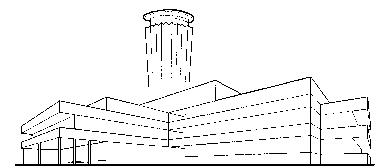 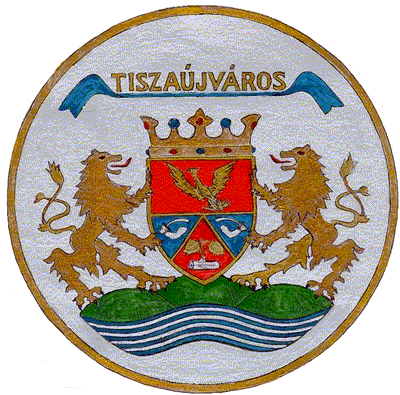 					 3581 Tiszaújváros, Bethlen Gábor út 7.						 49 / 548-014 						 49 / 548-011	Honlap: www.tiszaujvaros.hu		E-mail: phivatal@tujvaros.huK É R E L E MHatósági Bizonyítvány kiállításáraA kérelmező személyre vonatkozó adatok:(A nyomtatványt olvashatóan a személyazonosító igazolvány és a lakcímet igazoló hatósági igazolvány adataival megegyezően kell kitölteni.)Név .…………………………………………………………………………………………......Születési név: ………………………….………………………………………………………...Anyja neve: …………………………………..………………………………..………….……..Születési helye, ideje (év, hó, nap): ………………………………………….………………….Személyazonosító igazolvány szám: …..…………….…………………………………………..Lakóhelye: ………………………………………………………………………….……………Bejelentkezés ideje: …………………………..…………………………………….……………Tartózkodási helye: ………………………….…………………………………………………..A Hatósági Bizonyítvány kiállítására benyújtott kérelem oka:……………………………………………………..……………………………………………..………………………………………………………..…………………………………………..…………………………………………………………………………………..………………..…………………………………………………………………………………..………………..…………………………………………………………………………………..………………..…………………………………………………………………………………..………………..…………………………………………………………………………….………….…………..…………………………………………………………………………….……….……………..……………………………………………………………………………………..……………..………………………………………………………………………………………..…………..………………………………………………………………………………………..…………..………………………………………………………………………………………..…………..…………………………………………………………………………………..………………..Tiszaújváros, …………………………….……………………………………………kérelmező aláírásaAdatkezelő neve: Tiszaújvárosi Polgármesteri HivatalAdatkezelő címe: 3580 Tiszaújváros, Bethlen Gábor út 7.Adatkezelési hozzájáruló nyilatkozata személyes adatok megismeréséhez és kezeléséhezNév: 			…………………………………………………………………………………..……………Születési név:		…………………………………………………..……………………………………………Anyja neve:		…………………………………………………………………………………..……………Születési hely, idő:	…………………………………………………………………………………..……………Lakóhelye:		…………………………………………………………………………………..……………Fent nevezett magánszemély ezennel hozzájárulásomat adom személyes adataim megismeréséhez és kezeléséhez a Hatósági Bizonyítvány kiállítása céljábólKezelt adatok:név, születési név, anyja neve, születési helye, ideje,;lakóhelye, Alulírott hozzájárulok, a hogy adataimat az információs önrendelkezési jogról és az információszabadságról szóló 2011. évi CXII. törvény, az Európai Parlament és Tanács (EU) 2016/679 rendelete (GDPR) és az adatvédelmi szabályzat szerint kezeljék.Az adatkezelő kijelenti, hogy az adatkezelés időtartama az önkormányzati hivatalok egységes irattári tervének kiadásáról szóló 78/2012. (XII.28.) BM rendeletben meghatározott megőrzési idő. Az érintett adatkezeléssel kapcsolatos jogai:Az érintett jogosult arra, hogy - az adatkezeléssel összefüggő tényekről az adatkezelés megkezdését megelőzően tájékoztatást kapjon;- kérelmére személyes adatait és az azok kezelésével összefüggő információkat az adatkezelő a rendelkezésére bocsássa;- kérelmére, valamint az információs önrendelkezési jogról és az információszabadságról szóló 2011. évi CXII. törvényben meghatározott további esetekben személyes adatait az adatkezelő helyesbítse, illetve kiegészítse;- kérelmére, valamint az információs önrendelkezési jogról és az információszabadságról szóló 2011. évi CXII. törvényben meghatározott további esetekben személyes adatai kezelését az adatkezelő korlátozza;- kérelmére, valamint az információs önrendelkezési jogról és az információszabadságról szóló 2011. évi CXII. törvényben meghatározott további esetekben személyes adatait az adatkezelő törölje.Bővebb információt a Hivatal Adatkezelési tájékoztatójában talál, amely nyilvánosan elérhető az alábbi helyeken:a Hivatal weboldalán: http://www.tiszaujvaros.hu/a Hivatal épületében kifüggesztve.Alulírott tudomásul veszem, hogy adataimat ezen nyilatkozatot kérő szervezet alkalmazottai megismerhetik. Kijelentem, hogy az adatkezelés céljáról, az adatkezeléssel kapcsolatos jogaimról részletes tájékoztatást kaptam, azokat megértettem és az adatkezelési hozzájárulásomat önként, az adatkezelési cél megvalósulása érdekében adtam.Adatkezelési tájékoztató:A kezelt személyes adatokat a Tiszaújvárosi Polgármesteri Hivatal bizalmasan kezeli, az adatokat, az adatkezeléshez hozzájáruló személy által engedélyezett körön kívül, harmadik személynek nem adja ki. Az adatkezelés helye: 3580 Tiszaújváros, Bethlen G. út 7.A személyes adatok fenti célú kezeléséhez adott hozzájárulás, bármikor a Tiszaújvárosi Polgármesteri Hivatal 3580 Tiszaújváros, Bethlen G. út 7. címén, személyesen vagy levélben, az info@tujvaros.hu email címre küldött nyilatkozattal visszavonható, a kezelt adatok, azok köre módosítható, az érintett az adatainak a kezeléséről tájékoztatás kérhet.Tiszaújváros, ……………………………............................................aláírás